ST. LUKE’S ANGLICAN CHURCHRemembrance Day Service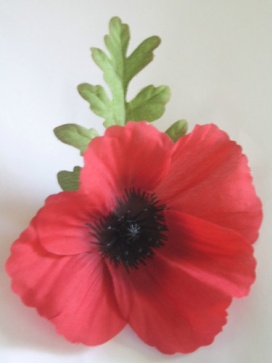 Book of Alternative Services -Morning PrayerSunday Morning ServiceNovember 12, 2023, at 10:00 a.m. The Rev. Rob Montgomery- regional dean of the Deanery of Kingston-KennebecasisPriest-In-Charge The Ven. Cathy Laskey's, honorary assistantrob.montgomery@anglican.nb.ca / 506-608-1772https://www.facebook.com/StLukesGP12, Quispamsis Road, Quispamsis, N.B. E2E 1M2Readings: Micah 4: 1-5                    Psalm 46                          Romans 12: 15-21        Matthew 5: 38-48     Honour Roll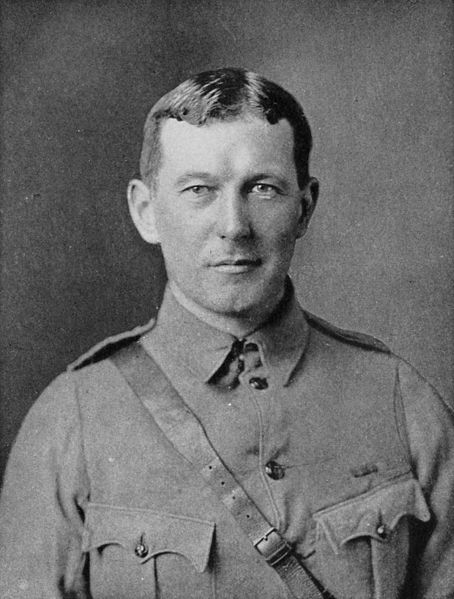 We continue to remember our Veterans of W.W. I, W.W. II, Korea, and Afghanistan for those who served our country to allow us the freedoms we enjoy.  We remember:             W.W. I                                                        W.W.IIEdward Kirkpatrick	         Lorenzo Carpenter    Harold RobertsErnest Saunders*	         Albert Gorton	            Walter RobertsIsaac Saunders 	        Bruce Hamilton          Edward Saunders*Percy Saunders*	           Hugh Kirkpatrick 	Cecil SleepWilliam Saunders	           John Lee		Hugh SmithFrederick Whitlock	           Gerald McCully	Charles SmithAllan Roberts		          Thomas Smith*           Walter WhitlockGuilford Roberts	    paid the supreme sacrifice*                 Peacekeepers:                        Those Presently Serving:             Eugene Legge                           John Legge                                          Christopher Saunders*             Dustin Oliver         Terry Sleep                                 David McElman        Christopher Sleep 		 Lisa McElman                                                             Carol Tynski      And for any we may have missed and for all those who are presently serving in the armed forces. We also remember and pray for their families at home and abroad and the many other people who support them.
                       IN FLANDERS FIELDSIn Flanders fields the poppies growBetween the crosses, row on rowThat mark our place:  and in the skyThe larks still bravely singing, flyScarce heard amid the guns below.                            We are the Dead.  Short days ago                            We lived, felt dawn, saw sunset glow,                            Loved, and were loved, and now we lie                            In Flanders fields.                            Take up our quarrel with the foe:                            To you from failing hands we throw                            The Torch:  be yours to hold it high!                            If ye break faith with us who die                            We shall not sleep, though poppies grow                            In Flanders fields.                                John McCrae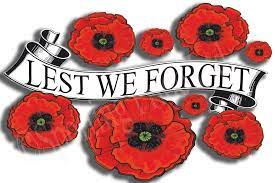 WE WILL REMEMBERSt. Luke’s NewsINTERCESSIONS: Anglican Communion:  Igreja Anglicana de Mocambique Angola, the Most Rev Carlos Simao Matsinhe, Acting Presiding Bishop. Archbishop Linda Nicholls, Anglican Church of Canada. Ecclesiastical Province of Ontario, Archbishop Anne Germond, and the Provincial Council. Missions: The Rev. Canon Paul Jeffries, Bishop McAllister College, in Uganda, fellow missionaries, teachers, volunteers. The Diocese of Ho, Bishop Matthias Meduadues-Badohui, Ghana, West Africa the Companion Diocese of the Diocese of FrederictonFredericton, Archbishop David, retired bishop William and his family, the Miller, and the Lemmon family. Camp Medley and Camp Brookwood, staff, and campers. Threshold Ministries, The Anglican Diocese of Yukon: our retired clergy, and our fellow Anglicans; Newcastle-Nelson-Hardwicke, the Rev. Thomas Nisbett; Upper Kennebecasis, the Rev. Daniel McMullen; Gondola Point, the Rev. Rob Montgomery, and his family and the Ven. Cathy Laskey's, honorary assistant and her family.Gondola Point: Fellowship of Prayer, Prayer Chain      Parish family: Don and Mary Smith and their family          Parish Ministry: care and preservation committee and stewardship. Community Needs: those without work, food, or shelter, and those who serve and care for them. Pray also for those who are travelling.Shut-Ins.Sick: Barb, Bev, Catharine, Danielle, Diane, Donna, Katie, Laverne, Shawn, Wanda., Winnie C., James F, Travis B., Jack D., Natalie D., Isaac D. , John E., Lisa G., Diane M., Kathy M., Malcolm M., David S., Keaton S., Donna T., and any others we have been asked to include in our prays….Thanksgiving: Police, Firefighters, Teachers, Public ServantsParish Mission Outreach: Parish Mission Outreach: For the next Sundays, we are collecting boxes of “Cheerios” Cereal for an Elementary School Breakfast Program. Non-name brands are acceptable if there are no nuts (peanuts, peanut oil) in the ingredients or facilities in which they are made. Again, we will collect them at the church and then deliver them to the school.As the temperature starts to drop, the need for warm dry socks has come up. The need for the socks has started the  collection of new warm socks of all sizes to be collected at the church and distributed to the many centers that need them.It is also that time again the collection for the Saint John Community Christmas Exchange. Envelopes may be found on the entry table.NOVEMBER 14/23 TAKEOUT LUNCH, HEARTY TURKEY VEGETABLE SOUP + BISCUIT + APPLE CAKE on TUESDAY, NOVEMBER 14   from 12 - 1 pm   at ST. LUKE’S GONDOLA POINT CHURCH HALL, 12 QUISPAMSIS RD                                                     TICKETS  $10 – Call (506) 847-4105Nov. 15/23 Wednesday is our next vestry meeting at the hall at 7:00 p.m. If you are not able to attend, please send regrets to the Rev. Rob Montgomery, the Wardens, or our vestry clerk.Dec.3/23 ST. LUKE’S GONDOLA POINT All-Ages Advent Event – Sunday Dec. 3 from 4-6 PM	with tree trimming, finger foods, an Advent story, music, etc.Dec. 10/23 St. Luke’s, Gondola Point - Blue Christmas ServiceSunday at at 6pm.Dec 24/23 St. Luke’s, Gondola Point - Sunday Morning Service at 10.00 am.Dec 24/23 St. Luke’s, Gondola Point - Christmas Eve Service at 6.00 pmDec 25/23 St. Luke’s, Gondola Point Monday Christmas Day Service at 11.00 am.++++++++++++++++++++++++++++++++++++++++++++++The Parish of Riverview Altar Guild is looking for children’s choir gowns and cruets, for purchase or donation. If you can help, contact the Rev. Julian Pillay > shepherdsheartsa@gmail.comClergy ConferenceHappenings at Holy Trinity:SENIORS DROP- IN at Holy Trinity (Trinity Corner Café) - 1st and 3rd Thursday of the month from 1 pm to 3 pm. Coffee & Chats. A great opportunity to meet over coffee and snacks for card games, puzzles, explore the library or just sit and chat!KV Public Library Making Wellness a Priority Talks:Tuesday, November 7th 2:30 - 3:30 pm - Emotional Wellness with Meredith Henry from KV Psychology & Wellness Clinic.Community Lunch & Christmas Baking & Craft Sale  - Friday November 24th, 2023 11 am to 1 pm. Holy Trinity Anglican Church, 2 Hammond River Rd. Quispamsis. There's no fee to attend! Everyone is Welcome! A freewill offering for mission projects would be appreciated. For information call 506-647-8170 anglicanparishofhammondriver.ca www.facebook.com/holytrinityhammondriverWe would be pleased to receive any baking you would like to donate for the sale.  All proceeds are for mission.Make Greeting Cards with Pat - Saturday November 25th, 2023 from 1 to 3 pm. Cost $5.00 Learn to make beautiful greeting cards with Pat Jones. This is a hands-on workshop that  promises to be filled with learning, fun and laughter. Limited registration. Call 506-647-8170 by November 12th to register.Christmas Families November 12th to November 26th - We will be supporting Christmas Families through the KV Firefighters Christmas Families Program this year which provides families with a Christmas dinner, other staples and toys. They work with the Saint John Christmas Exchange to make sure no one is missed. As we have done through COVID we don't require food donations but if you would like to donate, please do so by placing your monetary donation in an envelope with "Christmas Families" written on it including either your name or envelope number. Contact Brenda Bowron for more information at 506-849-2584 or email brenda.bowron@gmail.comChristmas Stockings - Denise Arseneau is once again co-ordinating the Christmas Stockings drive for Romero House. You may bring in your items starting on Nov 19th with delivery of all donations to take place in December. Romero House is including children ages 12-18 again this year so items for that age group would be appreciated. The schedule for donations is as follows: November 19th – hats, scarves, gloves, mittens, brushes, combs, lip balm, facecloths, and Tim’s gift cards - $5 cards are best; November 26th – socks, leggings, bars of soap, Christmas candy, change purses, hand warmers, cough drops, lotion; December 3rd – toothbrushes, toothpaste, dental floss, key chains, decks of cards, hand sanitizer, ear buds; December 10th – shampoo, conditioner, shaving cream, razors, deodorant, body wash, puzzle books, USBs. If you miss a week and wish to bring your donations in the following week that’s OK. Contact Denise for more information at chrismeg3@yahoo.caWOULD YOU LIKE A 2024 CHURCH CALENDAR? We will be selling them for $5 each, but we will order only as many as we have orders for. So, if you’d like one, please let Cleo  know. 506-647-8170. Deadline to order is November 15th, 2023.Thursday, Nov. 16, 2 p.m.  St. Anne’s, Welshpool, Campobello Island, will host a Christmas tea and sale. Tea plates are $10, and will include sandwiches, sweets, and fresh fruit. Take-outs are available. Donations of food, handicrafts or white elephant items are welcome. This event is sponsored by St. Anne’s Guild.Saturday, Nov. 18, 9 a.m.-3 p.m.  Christmas antique and vintage sale at All Saints Parish Hall, 75 King Street, St. Andrews. Multiple vendors in one location. Canteen available. Hosted by the Youth and Family Ministry Committee.Saturday, Nov. 18, 9 a.m.-1 p.m.  The ACW of St John the Baptist Anglican Church, 28 Woolridge St., Riverview, will hold a Christmas bazaar. Kitchen menu: cinnamon rolls, muffins, tea, coffee, soup, chili, rolls, pie slices. Shop for great gifts from the bake table, Country Corner preserves, crafts, jewelry, books, puzzles, games, Christmas room, silent auction. Please bring your own bags.Saturday, Nov. 25, 8-11 a.m.  Breakfast fundraiser at the Orange Hall, Carroll’s Crossing (top of Stewart’s Hill). Menu: Pancakes, scrambled eggs, bacon, sausage, baked beans, toast, juice, tea, and coffee. Cost is by donation. All proceeds will go to the breakfast programs at UMES, CNBA and DES. Hosted by the Anglican Parish of Ludlow and Blissfield.Saturday, Nov. 25, 1-3 p.m.   The Parish of Cambridge-Waterborough is holding its annual Christmas Tea at Church of the Good Shepherd in Cambridge-Narrows. Tea, coffee, sandwiches, and sweets will be served. Baked goods will also be for sale. We would love to have you join us. Your free will offering will be gratefully accepted.Saturday, Nov. 25. 2-4 p.m.  Chase McLean will lead a discussion on his recent pilgrimage to the Holy Land at the Old Town Hall in Florenceville. All are welcome to attend. Sunday, Nov. 26, 2:30 p.m.  St. Paul’s Church in Rothesay will hold its 15th annual Sounds for Sigowet concert, followed by a silent auction and an elegant tea with treats. All proceeds will enable orphans to attend secondary school in Eldoret, Kenya. Tickets are $20 for adults, $10 for students and are available at the church office or by calling 506-847-1812 or 506-849-2414. 
This year’s performers are Chris Buckley, viola; Ali Leonard, violin; Dani Sametz, violin and John Buckley, cello.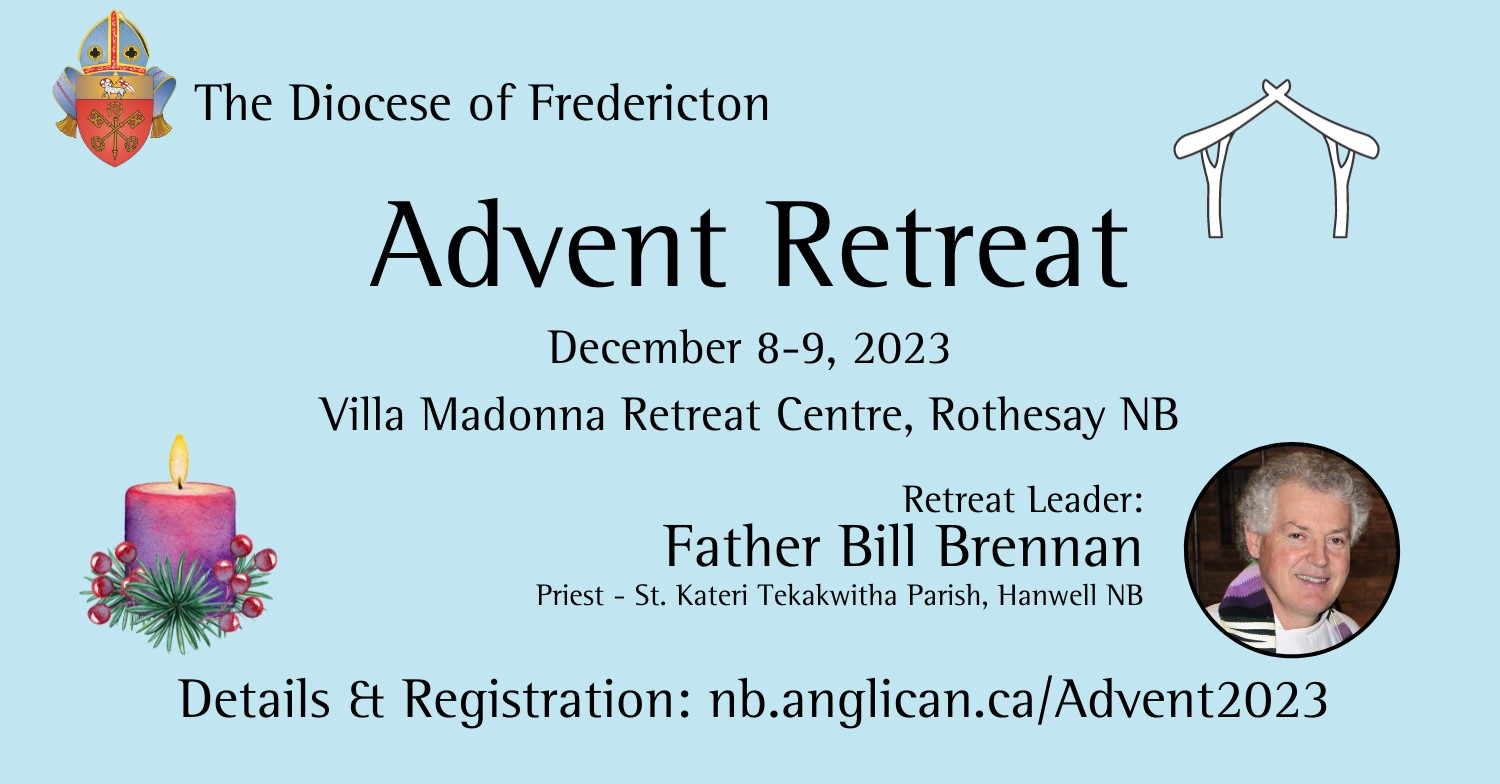 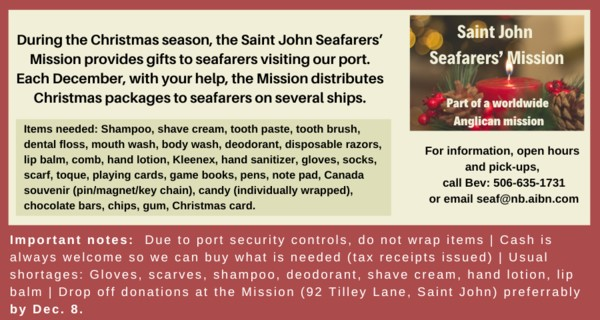 ++++++++++++++++++++++++++++++++++++++++++++++++++++++St. Luke’s A.C.W meet every Monday at 10:00 am all are welcome.The Rev. Montgomery’s Online Bible Study on Tuesday at 3:00 p.m. St. Luke’s Book Club the last Tuesday of the month at 10:00 a.m. at St. Luke’s Parish Hall. Please contact Heather Hynds for the list of books.The Rev. Rob Montgomery’s Midweek Contemplative Services from 6:30PM - 7PM St. Luke’s Anglican Church.                                                                                                                                  Mission Visionary Group – Meet monthly for guidance and direction of out missionary outreach of the Parish. Further details please contact the Rev. Rob Montgomery.Quarters for A Kilometer: We will be collecting quarters ($0.25) for the distance of a kilometer for the Church Restoration Fund. There will be a container on the back table for the quarters.                                                                                                                                              Work on our Building Restoration Project is complete. St. Luke’s is in the process of raising funds for re- investments funds used for the Restoration repairs of St. Luke’s Anglican Church. White envelopes for this are on the entry table. If you have any questions, please speak with Rev. Rob Montgomery, Rosemarie Kingston, or Terry Sleep. Safe Church Trainer and Renewals: Please note a new online safe church training platform has been developed to allow the Diocese to better track who has taken the training, as well as working to make the training more relevant, accessible, and simple to complete. The new training should take 30-45 minutes and the Diocese would appreciate all feedback that you can provide on the entire process to ensure this is the ideal system to roll out to the diocese. Please contact Donna Dobbin for your training, thank you.We are collecting refundable items from the parish for the Restoration Fund for the Church. If you have any you would like picked up, you may call Terry and Susan Sleep on 847-7609, or Darryl. On this website is also St. Luke's Blog, posting of our Orders of Service and Sermons for Sundays, as well as other resources for us from time to time. Feel free to explore and spread the news if you can.We must continue to meet our monthly expenses while we are unable to come to our church to meet at times for worship and fellowship. Since all worship services, meetings, and events at our church are on hold at times, our bulletin has changed. As the situation changes, activities will begin to be re-scheduled. Please contact Terry Sleep at 847-7609. He is our Parish E-offering Representative or by mail to St. Luke’s Anglican Church, 12 Quispamsis Road, Quispamsis, New Brunswick, E2E 1M2 or e-transfer. Please contact Terry Sleep at 847-7609 for further information or instructions, thank you.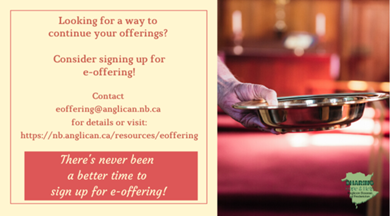 Many of you received the e-news from Gisele McKnight, Diocesan Communications Officer. It contains messages from the archbishop concerning the coronavirus and the resulting procedural changes and cancellations that have been put in place. Bishop David’s message contains links to his earlier messages on the coronavirus, as well as to prayers, on-line worship services and the Book ofCommon Prayer. If you did not receive e-news, it may be found at https://nb.anglican.ca/newsletters/102/display  A call to prayer has been issued and details may be found in e-news. As well, you can keep up with Diocesan events at https://nb.anglican.ca/                               E - News wants subscribere-News is the best way to keep up to date on what is going on in the diocese.                                                     Click here to subscribe.THE ANGLICAN JOURNAL AND THE NEW BRUNSWICK ANGLICAN: If you are not currently receiving the Anglican Journal and the New Brunswick Anglican and would like to, there are two ways to subscribe: 1. On-line at https://www.anglicanjournal.com/newsubscription/ checking off that you want the Diocesan paper called "Fredericton - New Brunswick Anglican" in the drop-down menu to accompany your subscription to the Anglican Journal, or 2. E-mail circulation@national.anglican.ca indicating.that you would like to receive both the Anglican Journal and the New Brunswick Anglican. Include the name of your parish and the Diocese. 